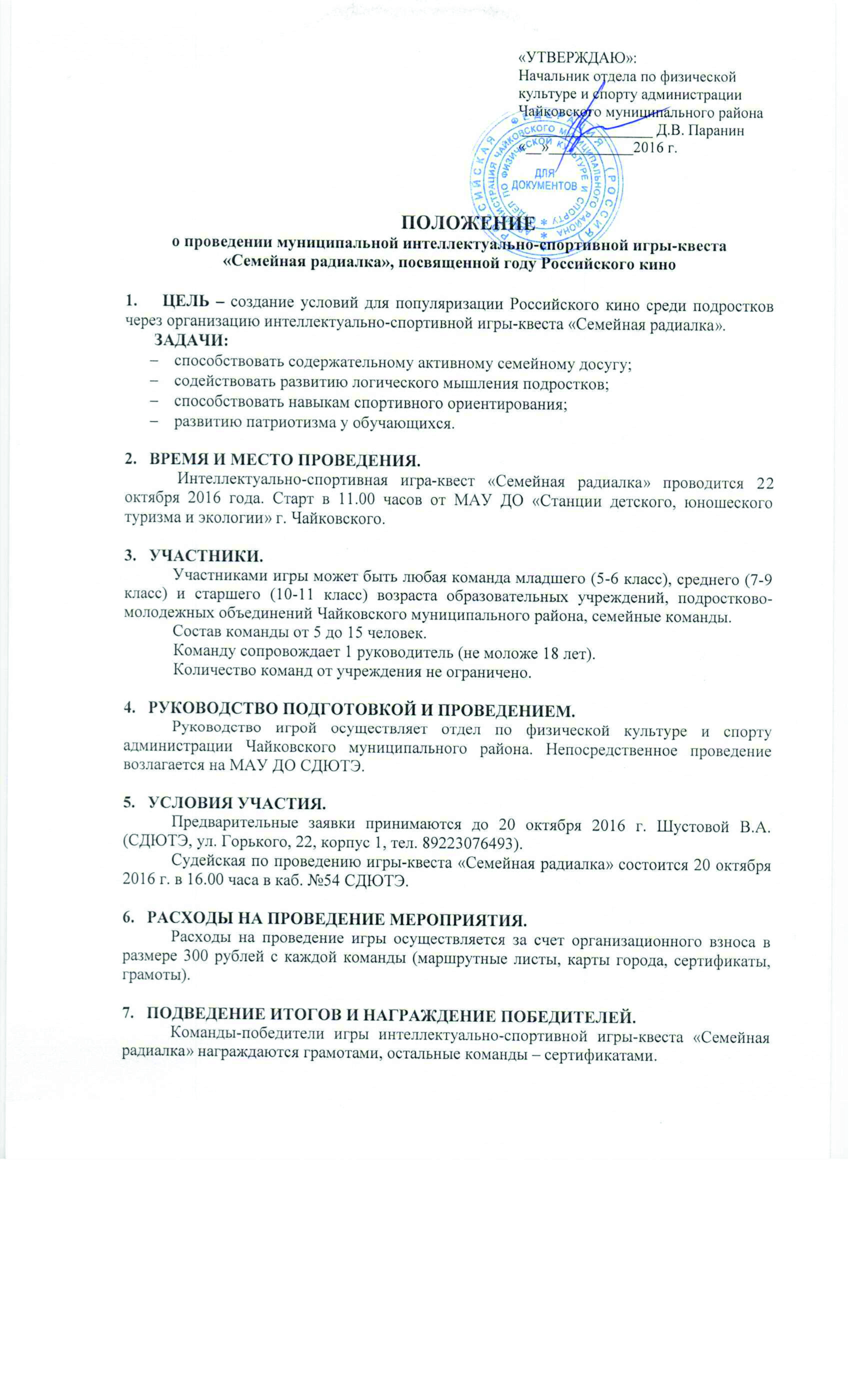 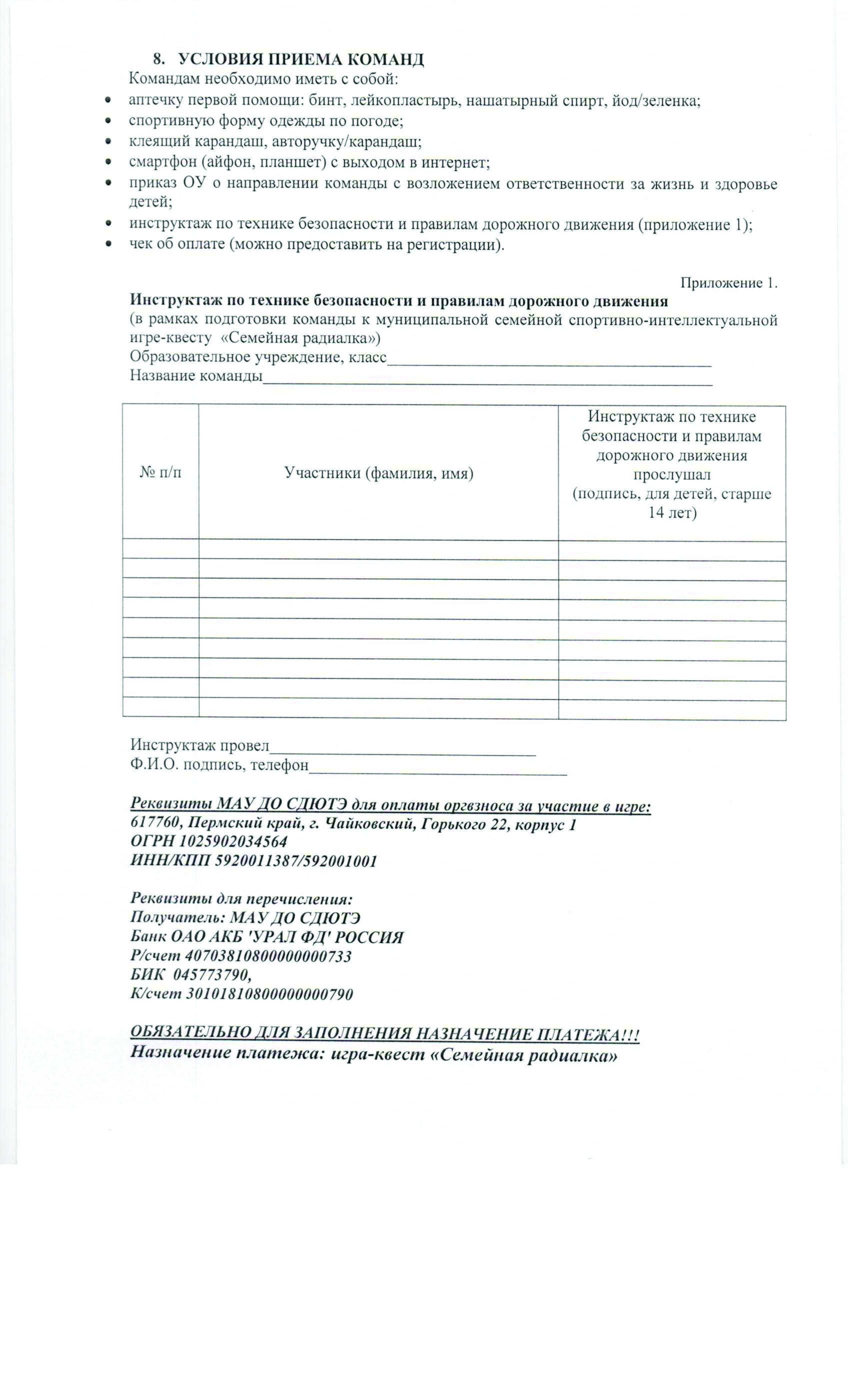 Условия квест-игры «Семейная радиалка» 2016 г.                             Цель игры – собрать карту из полученных на КП пазлов, пройдя намеченный маршрут.Команда – 5-15 человек (советуем набирать разносторонне развитую команду).Старт команд – 22 октября с 11-00 до 11-30 из актового зала СДЮТЭ. Закрытие трассы соревнований – 14-00.Подготовка – задания квест-игры строятся на содержании фильма «Ночные стражи», 2016 г. (Леонид Ярмольник, продюсер, исполнитель главной роли).Команде запрещается разделяться. За невыполнение требований команда дисквалифицируется. Играйте честно! Не спрашивайте у своих оппонентов ответы на вопросы и не подсказывайте!1.  Участие в игреВ момент старта команда получает от организаторов маршрутный лист с картой  города (Основной и Завокзальный районы) и пазл  с местонахождением следующего КП. При достижении каждого КП участники должны на КП выполнить задание и получить следующий пазл с местонахождением нового КП. Каждый пазл наклеивается на полученную карту.КП считается пройденным, только если команда побывала на нём в полном составе и правильно выполнила указанные игровые задания. Победитель игры-квеста в каждой возрастной группе определяется по наименьшему времени прохождения маршрута и выполнения всех заданий.На финише время отсекается при нахождении ключевой фразы.Помимо следования принципам честной игры, организаторы призывают участников соблюдать ПРАВИЛА ДОРОЖНОГО ДВИЖЕНИЯ и заботиться о безопасности друг друга.На финише участники соревнований сдают судьям заполненные карты с наклеенными пазлами. Во время соревнований руководитель несет ответственность за действия и безопасность всей команды.Убедительная просьба к командам, решившим сойти с дистанции и не заканчивать игру, сообщите об этом  по тел.: 89223076493.2. ПодсказкиПо ходу игры может сложиться ситуация, когда команда зашла в тупик, т. е. не может расшифровать объект. Команда вправе получить подсказку (а не ответ!) по тел.: 8-922-307-64-93 (Шустова Валентина Александровна).Для получения подсказки нужно сообщить номер КП и название команды. Стоимость каждой подсказки 5 мин. штрафного времени. 3. Снаряжение. Аптечка первой помощи: бинт, лейкопластырь, нашатырный спирт, йод/зеленка; клеящий карандаш, авторучка/карандаш; смартфон (айфон, планшет) с выходом в интернет.